LSU Student Bar AssociationMeeting AgendaSunday, September 22, 2019 at 11:30 amEthics Committee InterviewsRoom 301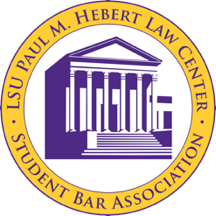 Call to Order 3:50 pm Roll Call Reed Kreger - Executive President	Indigo Diekmann- Executive Vice PresidentPeyton Robertson- Executive Secretary	Will Bell- Executive Treasurer	Fielding Matkins - Executive Director of Programming	Mary Allison Mitchell-3L Class President	Piper Didier- 3L Class Vice President—Absent 	Sarah Day- 3L Class Secretary	Laura Marcantel- 3L Class Representative	Hunter Curtis- 3L Class Representative	Keifer Ackley- 2L Class President	Sean McAuliffe- 2L Class Vice PresidentVirginia Stewart - 2L Class Secretary—ExcusedCarson Delarue- 2L Class Representative—Excused 	Hannah Dardar- 2L Class Representative 	Austin Pottorff- 1L Class PresidentChala Jackson- 1L Class Vice PresidentReagan Moody- § 1-1L Class Representative Heidi Bieber- § 2-1L Class RepresentativeCaleb Malone- § 3-1L Class RepresentativeQuorumQuorum has been established.Ethics Committee InterviewsTiffany ChaneyJames TaylorHolly DorwardCourtney TroxclairJoseph BoustanyLes TheriotAlexander MerkleAndrew ChenevertChristopher WagnerJoe HeatonRebecca WheelisLeigh Anne LloverasChristian RedmonJacob McConJamie GraceSmith AlbanoAllison WardJoseph DronetEthics Committee SelectionMotion to go into open session by SeanSecond by HannahPasses unanimously.Indigo asks that officers consider each member for their top twelve committee membersMotion to go into executive session by Mary AllisonSecond by Sarah DayPasses unanimously.Motion to go into open session by Mary AllisonSecond by SarahPasses unanimously.Motion to go into executive session by Mary AllisonSecond by SarahPasses unanimouslyDiscussion of membersReed asks that each member vote for their top twelve committee members16 people had Les Theriot in their top twelve16 people had Andrew Chenevert in their top twelve16 people had Christopher Wagner in their top twelve16 people had Joe Heaton in their top twelve16 people had Christian Redmon in their top twelve16 people had Tiffany Chaney in their top twelve0 people had James Taylor in their top twelve9 people had Holly Doward in their top twelve0 people had Courtney Troxclair in their top twelve15 people had Joseph Boustany in their top twelve14 people had Alexander Merkle in their top twelve2 people had Leigh Anne in their top twelve9 people had Jacob McCon in their top twelve1 people had Jamie Grace in their top twelve2 people had Smith in their top twelve13 people had Allison Ward in their top twelve 15 people had Joseph Dronet in their top twelve 11 people had Brittany Williams in their top twelveCommittee selection continuedMotion to go into open session by Mary AllisonSecond by SarahPasses unanimously.Indigo asks to consider the candidates who have less than 11 votesMotion to go into executive session by Mary AllisonSecond by SarahPasses unanimously.Discussion of membersIndigo asks that each member vote for their top twelve committee members0 people had James Taylor in their top twelve10 people had Holly Dorward in their top twelve0 people had Courtney Troxclair in their top twelve0 people had Rebecca Wheelis in their top twelve2 people had Leigh Anne Llov in their top twelve3 people had Jacob McCon in their top twelve0 people had Jamie Grace in their top twelve0 people had Smith in their top twelveREVOTE11 people had Holly Dorward in their top twelve3 people had Jacob McCon in their top twelve2 people had Leigh Anne Lloveras in their top twelveEthics Committee Selection finalized2/3 of all voting members proposed that the following 12 people should be on the committee:Les TheriotAndrew ChenevertChristopher WagnerJoe HeatonChristian RedmonTiffany ChaneyJoseph BoustanyAlexander MerkleAllison WardJoseph DronetBrittany WilliamsHolly DowardOld BusinessNew BusinessAdjournmentMotion by HananhSecond by SeanPassed unanimously – meeting is adjourned.